«Юного захисника Вітчизни»Мета - розвиток у молоді патріотичної свідомості, готовності самореалізації в основних сферах життя суспільства, в тому числі - його захист, залучення їх для участі у військово-патріотичній роботі навчального закладу. 

Завдання :
1. Виховні:
 розвиток громадянської позиції і патріотизму як найважливіших духовно - мо-ральних і соціальних цінностей;
 сприяння формуванню і розвитку внутрішньої готовності до виконання грома-дянського обов'язку;
 сприяння формуванню і розвитку відповідальності і дисциплінованості;
 здійснення роботи по формуванню позитивних світоглядів і позицій з основних, соціальних, історичних, моральних, політичних і військових проблем;
 сприяння формуванню і розвитку таких якостей, як повага до закону, стійкість, взаємовиручка, мужність, хоробрість, здатність до подолання труднощів.
2. Навчальні:
 формування знань, вмінь і навичок з дисципліни, що вивчається, як основи їх професійної підготовки; 
 розвиток культури і освіти;
 ознайомлення з правилами і обов'язками громадянина України, що є основою для формування і розвитку їх правової свідомості; 
 формування вмінь, знань і навиків для „виживання" в екстремальних умовах.
3. Розвиваючі:
 сприяння збереженню і зміцненню здоров'я дітей; 
 фізичний розвиток через систему і зміст роботи об'єднання; 
 формування психологічної врівноваженості.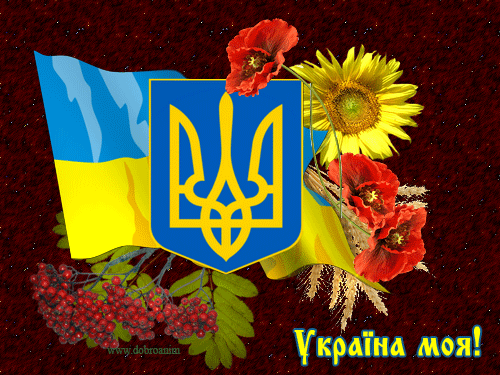 